    	  TISDALE	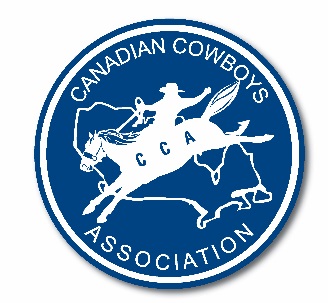 BARREL REP